Reflecting on the Student Perspective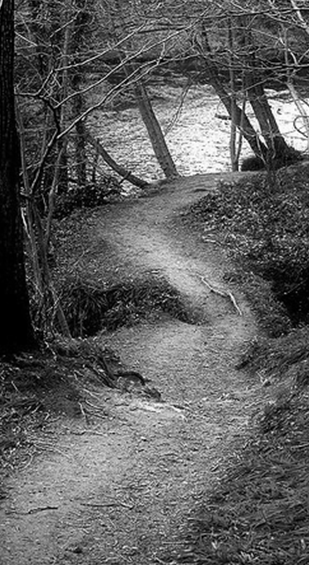 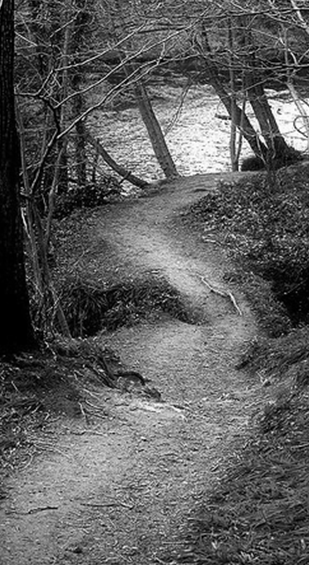 Remember times when you were a learner. Think of a time when you had each of the experiences below. Briefly describe the experience. Try to respond to at least 5 of the 7.1You were tasked with learning something, but you felt as if you really didn’t have enough prior knowledge to learn it2You understood something in one way, but the person teaching you imagined, or hoped, you understood it (i.e., mentally organized it) in a different way3You were learning something that you  were not motivated to learn, because you just didn’t see the value in it4You not only acquired knowledge or skills, but you knew how they connected with other knowledge and skills and you knew when to apply them5You learned a skill that, at first, you weren’t very good at; but you got good at it6You were in a learning environment that, while the content was relevant, the climate of the learning environment substantially impeded your learning7You were able to manage your own learning of the content or completion of the task; You were aware of your progress and were responsible for adjustments